September 20, 2021Via Certified MailAVI KEILSONRESIDENTS ENERGY, LLC 520 BROAD STREET 4TH FLOORNEWARK, NJ 07102					RE:	Bond Continuation Certificate						Residents Energy, LLC						A-2014-2433184Dear Sir/Madam:	Please find under cover of this letter the financial instrument filed with the Commission on behalf of Residents Energy, LLC because it is not acceptable.  The Commission requires a supplier to file an original bond, letter of credit, continuation certificate, amendment, or other financial instrument as part of a supplier’s licensing requirements under Section 2809(c) of the Pennsylvania Public Utility Code.  In all locations where the name of the Principal appears, please note that this must match exactly with the license issued by the Commission. Principal Company’s name is Residents Energy LLC not Resident Energy LLCPlease file the corrected, originally signed and sealed security instrument with my office within 20 days of the date of this letter, preferably by overnight delivery to my office address listed above.  Sincerely,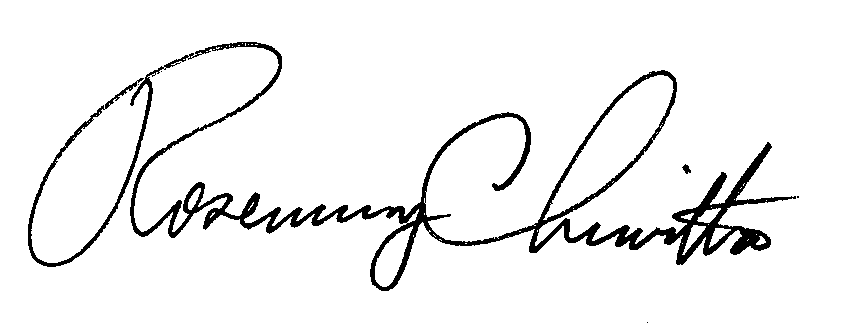 Rosemary ChiavettaSecretary of the CommissionRC:jbs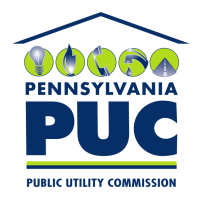  PUBLIC UTILITY COMMISSION400 NORTH STREET, KEYSTONE BUILDING, SECOND FLOORHARRISBURG, PENNSYLVANIA  17120IN REPLY PLEASE REFER TO OUR 